Tổng hợp trọn bộ 30 bức tranh tô màu công chúa cực đẹp dành cho bé gáiCó rất nhiều các bộ phim về chủ đề công chúa khác nhau mà bé yêu thích như công chúa Elsa & Anna, công chúa Disney, công chúa Barbie, công chúa Bạch Tuyết,vv… Những nàng công chúa trong tâm trí của các bé không chỉ tốt bụng mà còn vô cùng xinh đẹp, đáng yêu. Với những bức tranh tô màu sống động chắc chắn bé nhà bạn sẽ rất hứng thú và vui vẻ khi được tận tay tô lên các nhân vật mà chúng yêu thích. Ngoài ra, khi các bé tô màu nó còn giúp rèn luyện sự kiên trì, tỉ mỉ đến từng chi tiết, giúp bé linh hoạt xử lý tình huống hơn. Thể hiện tư duy sáng tạo với thế giới sắc màu rất có ích cho bé sau này.Hãy cùng chúng tôi xem một số hình ảnh công chúa để các bé có thể tô màu đã được tuyển chọn dưới đây nhé: 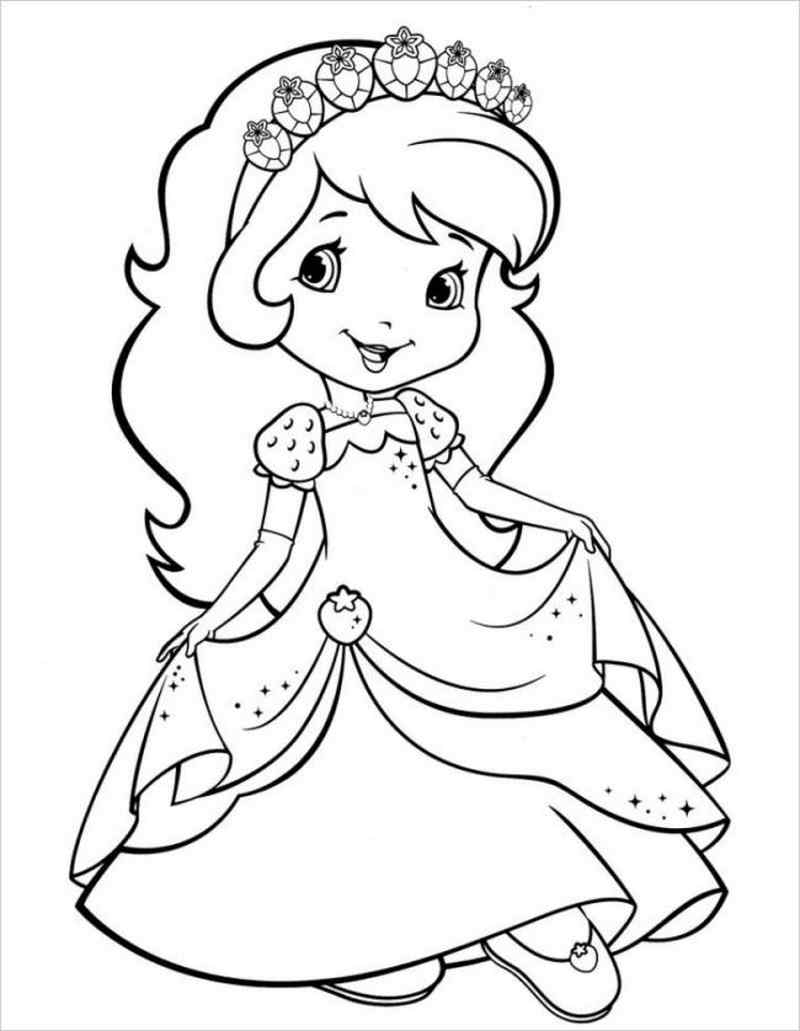 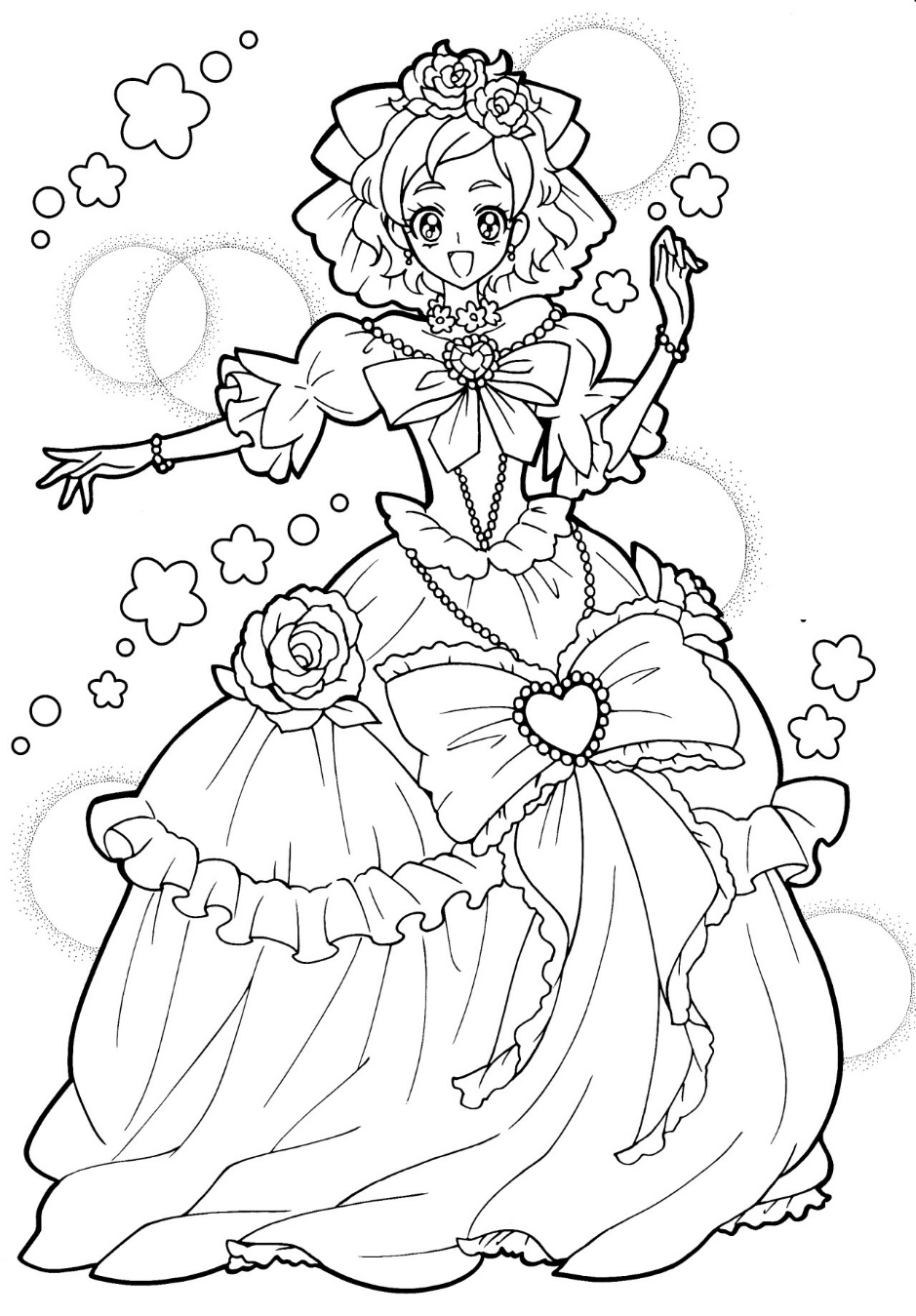 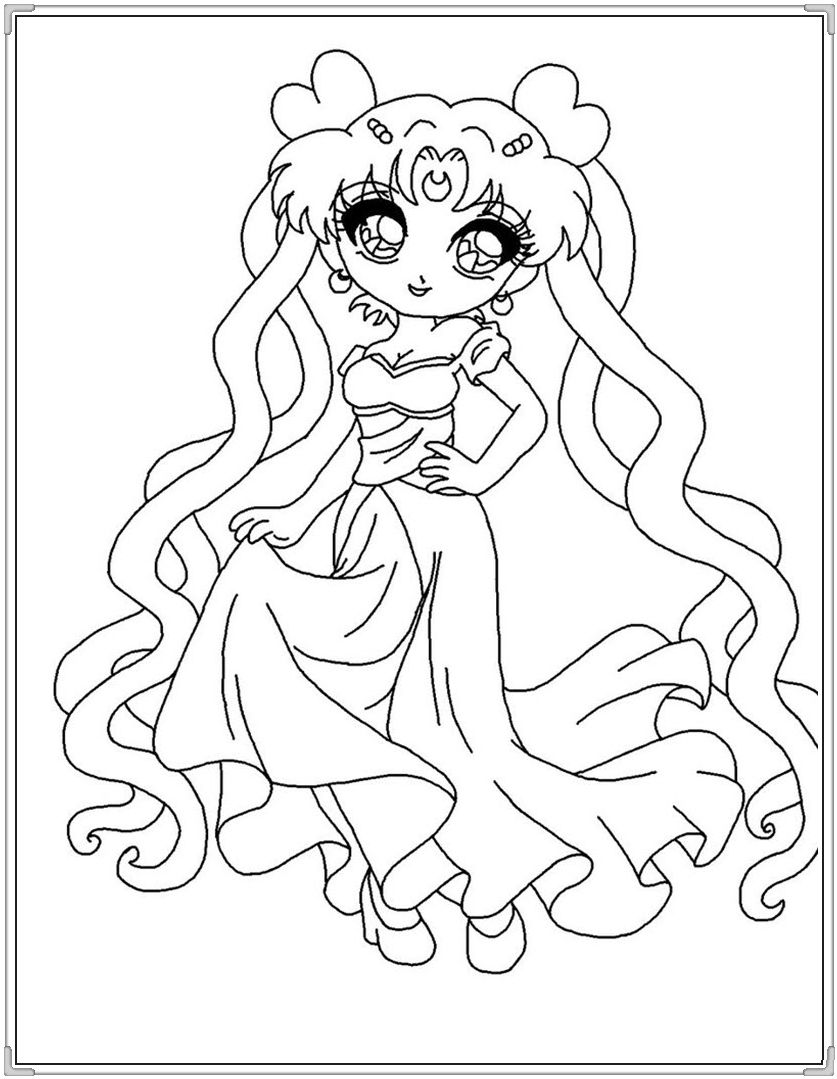 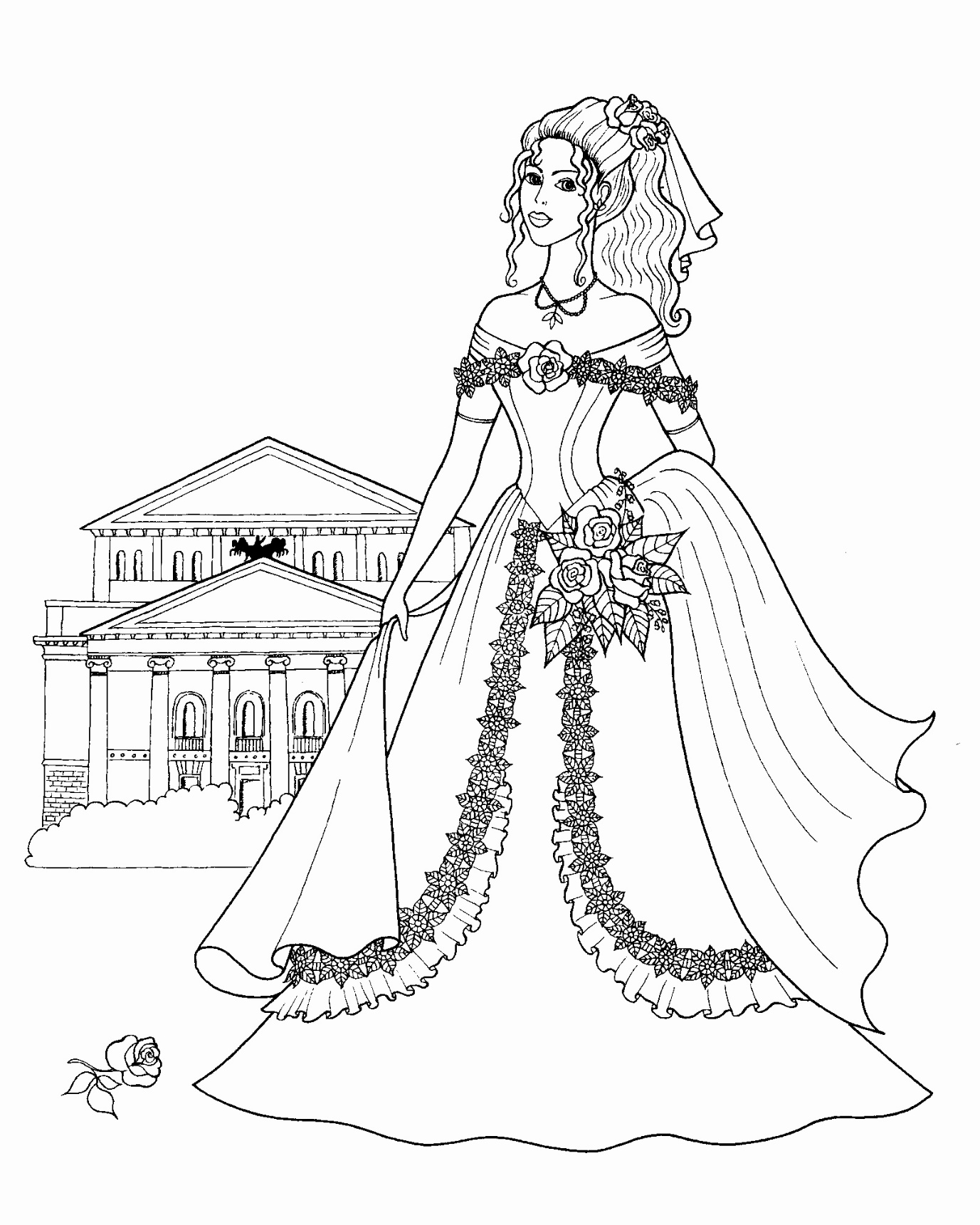 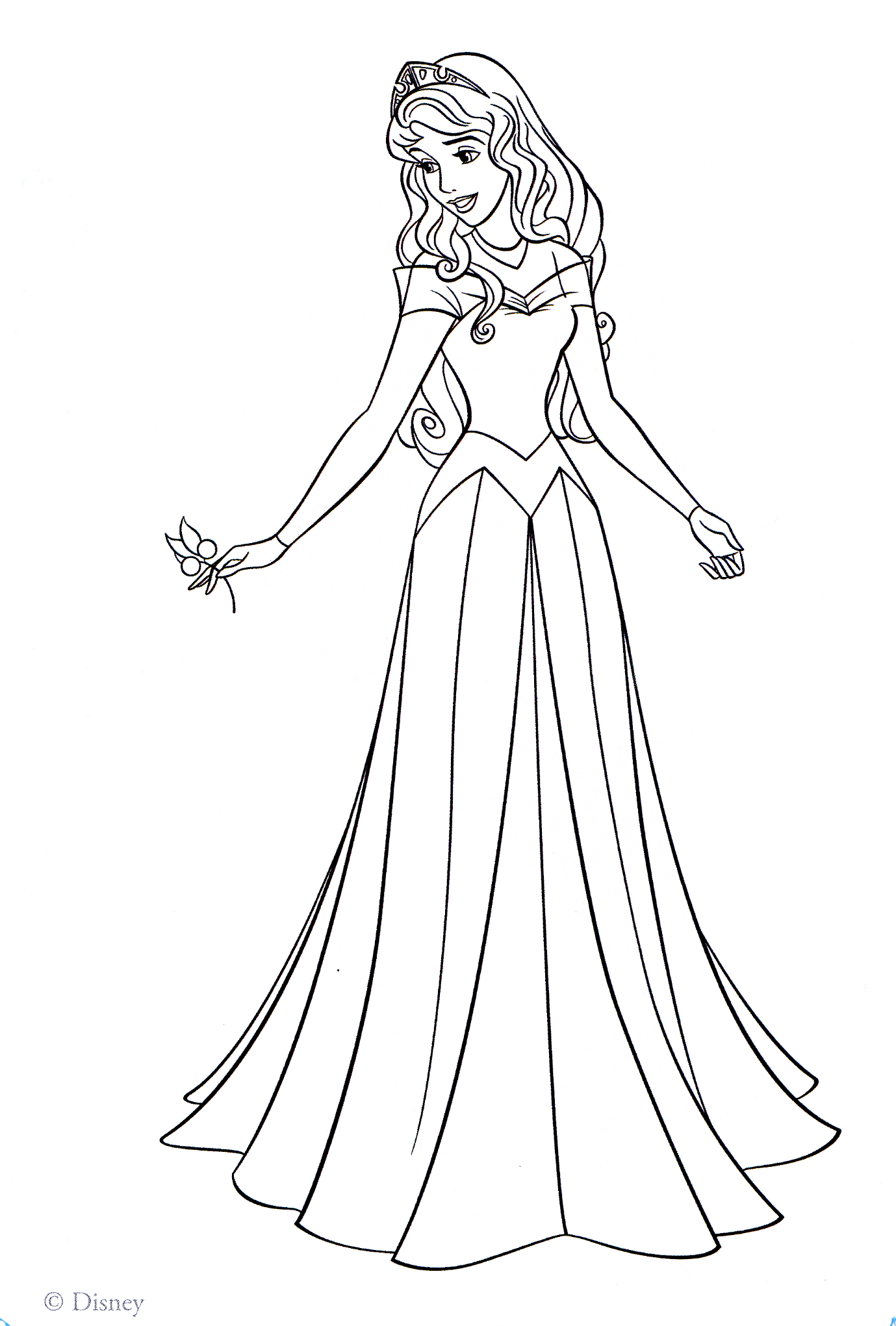 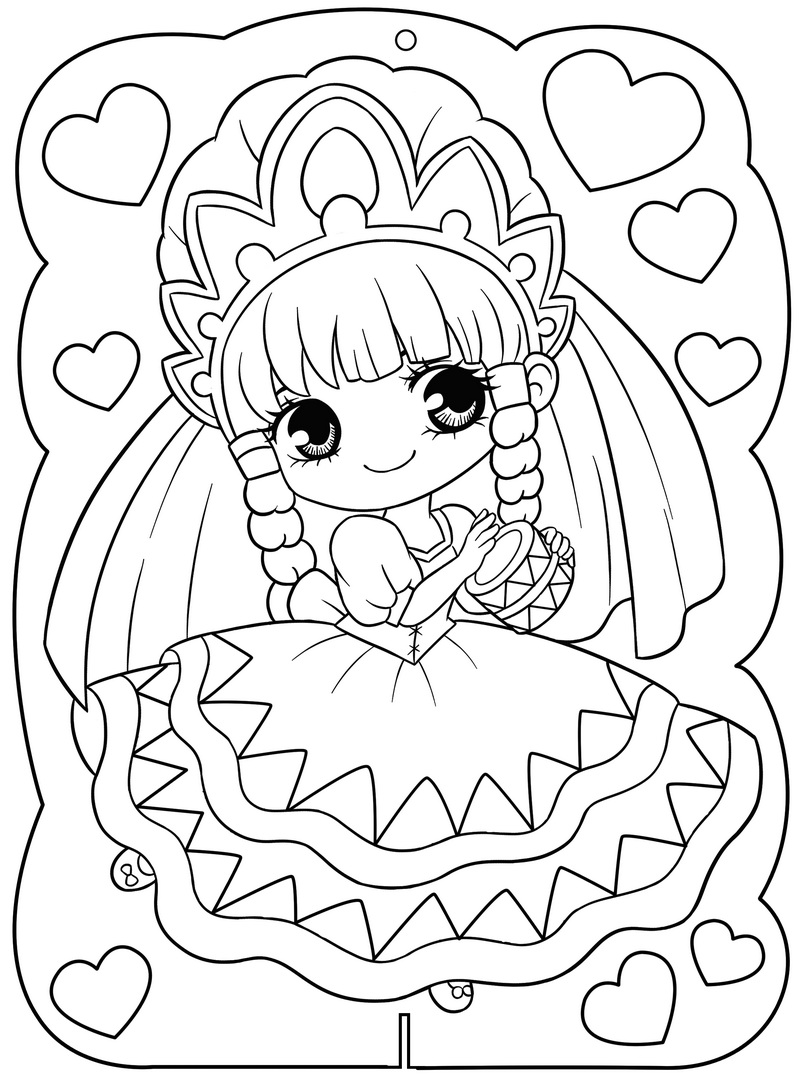 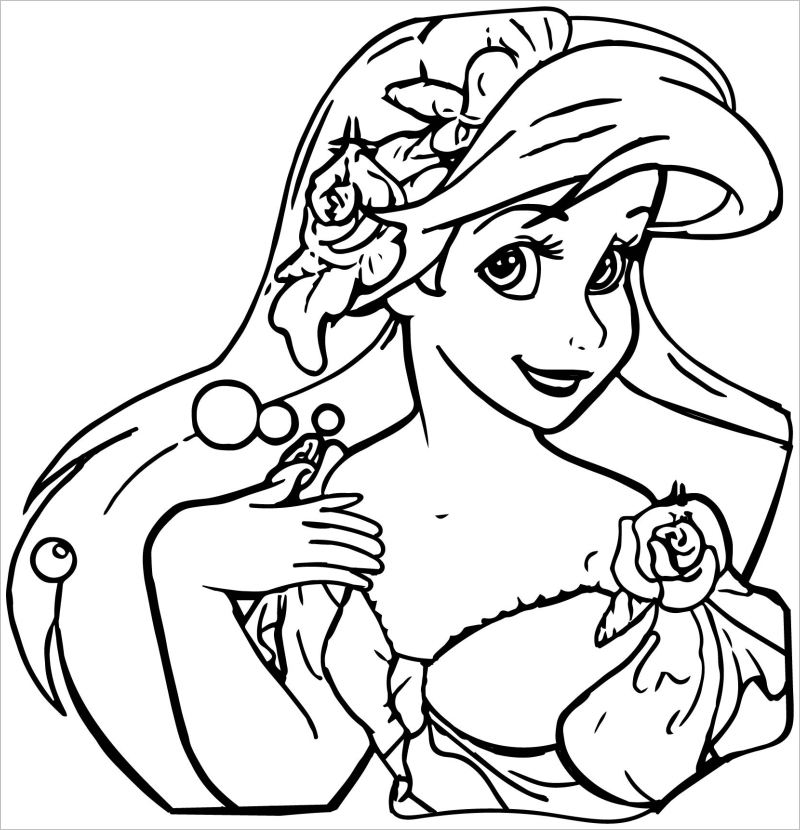 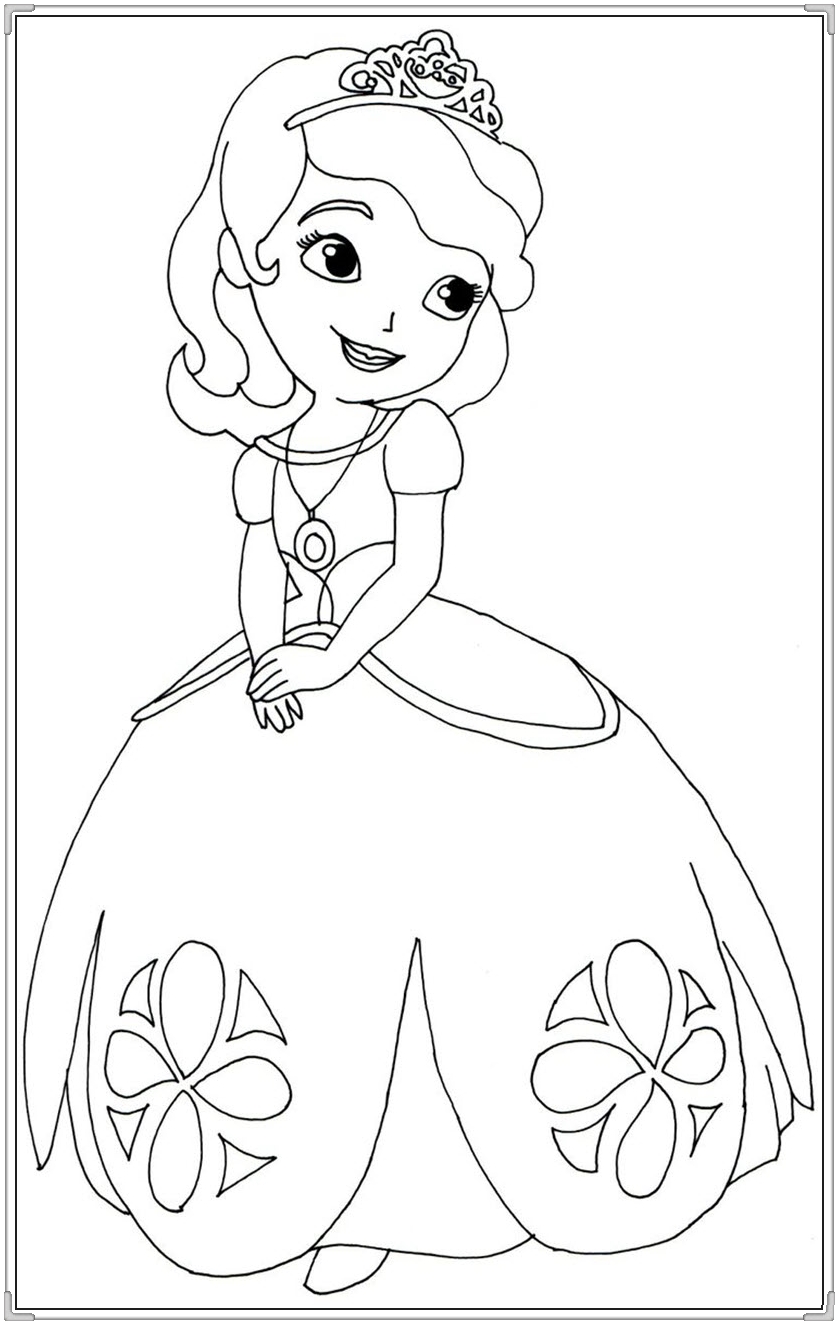 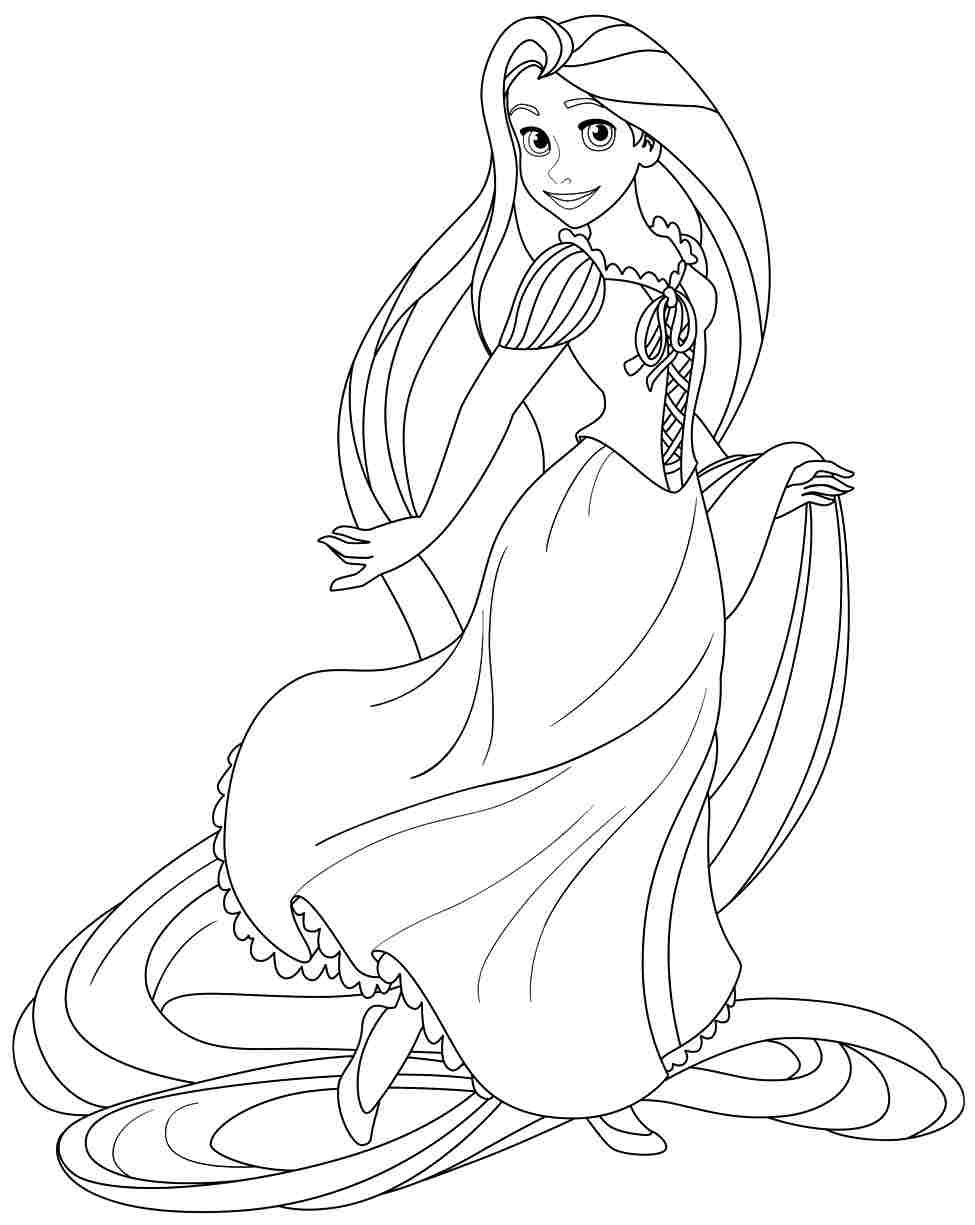 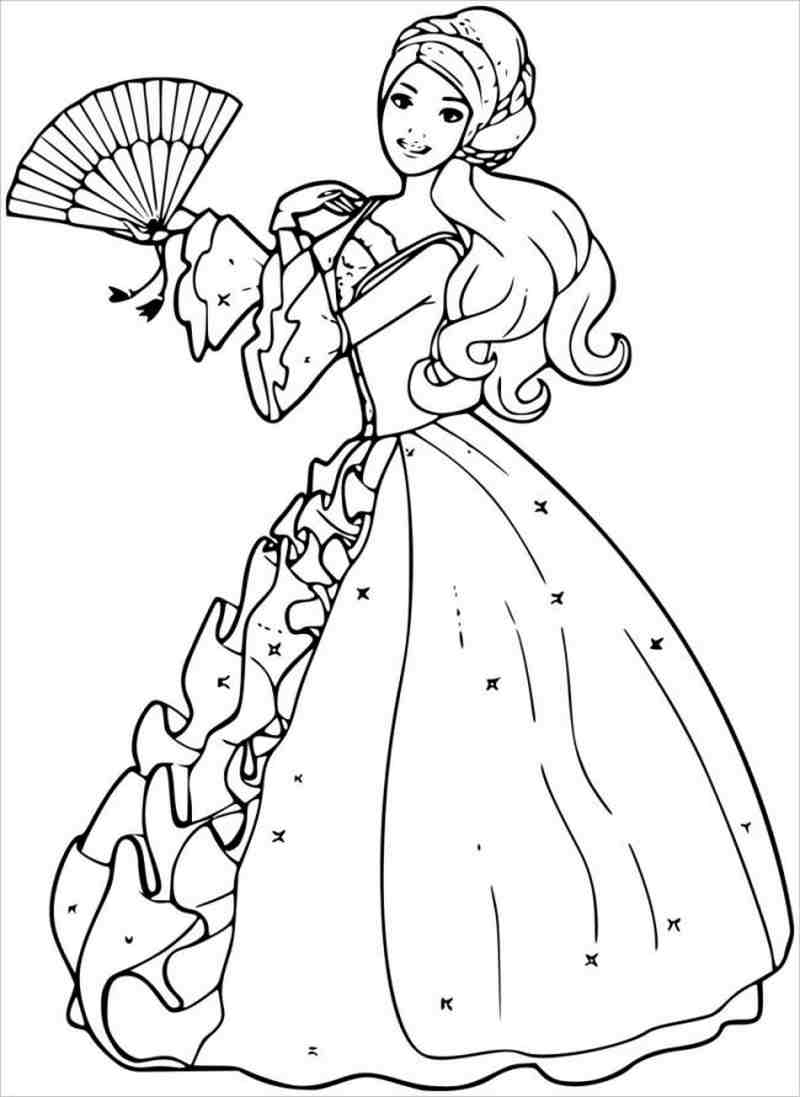 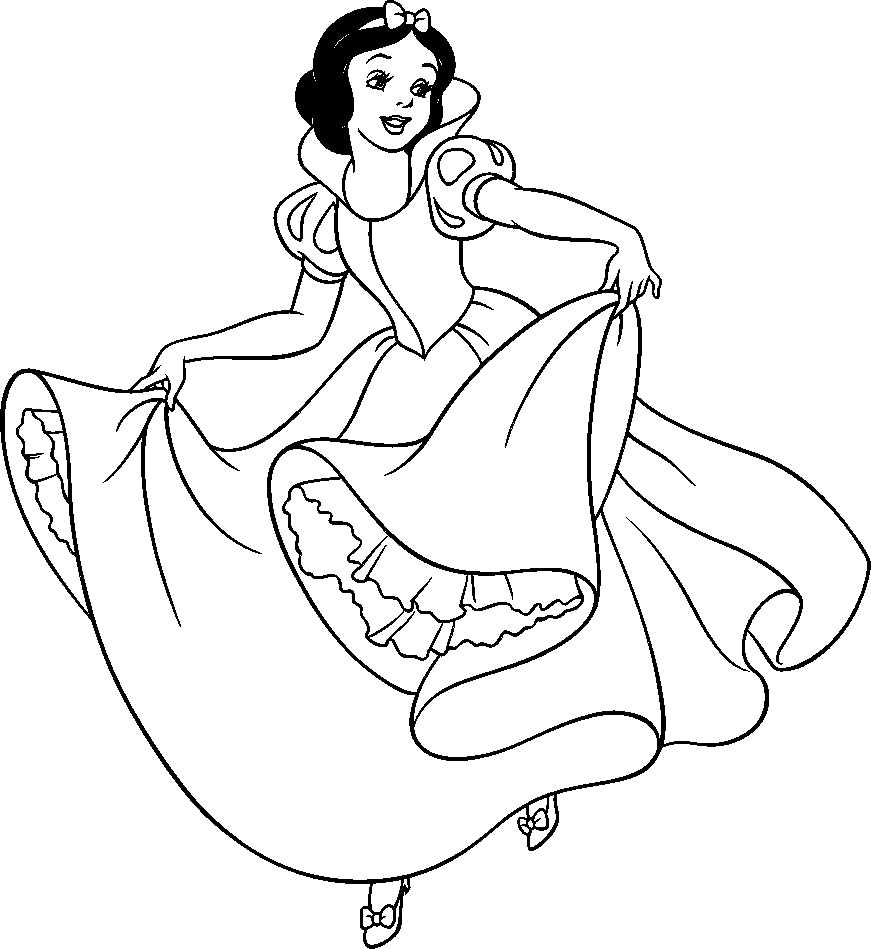 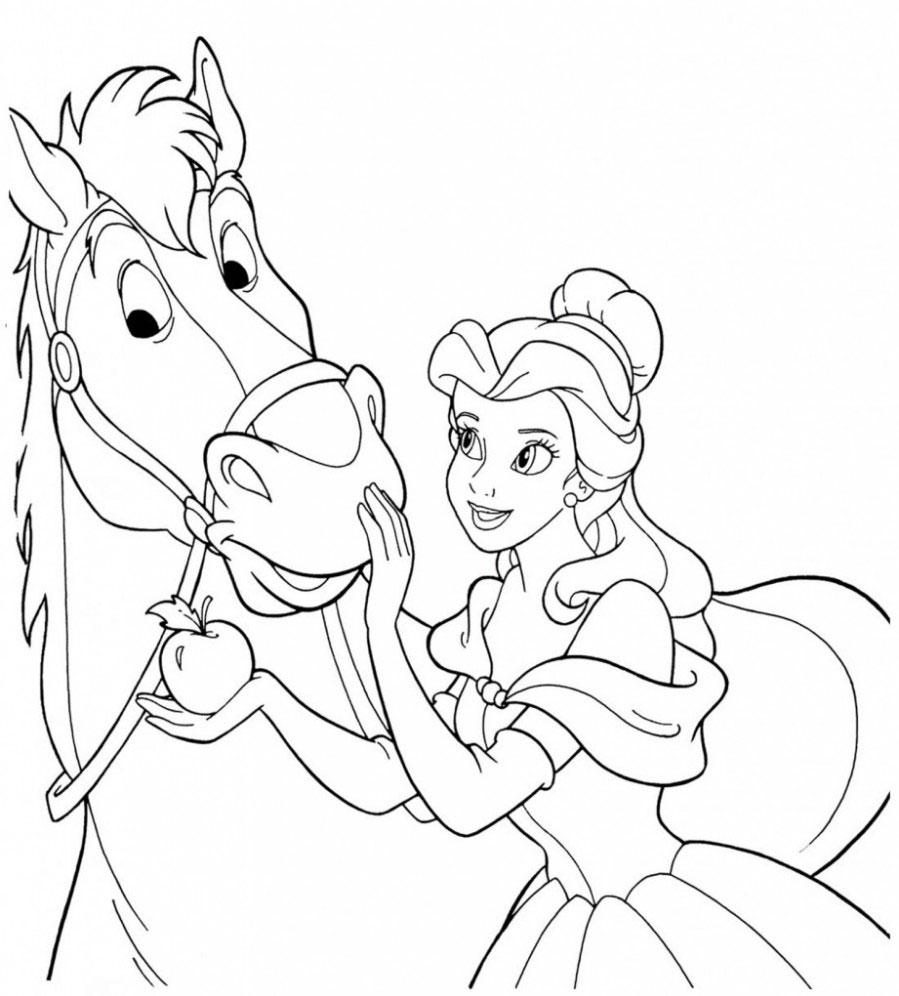 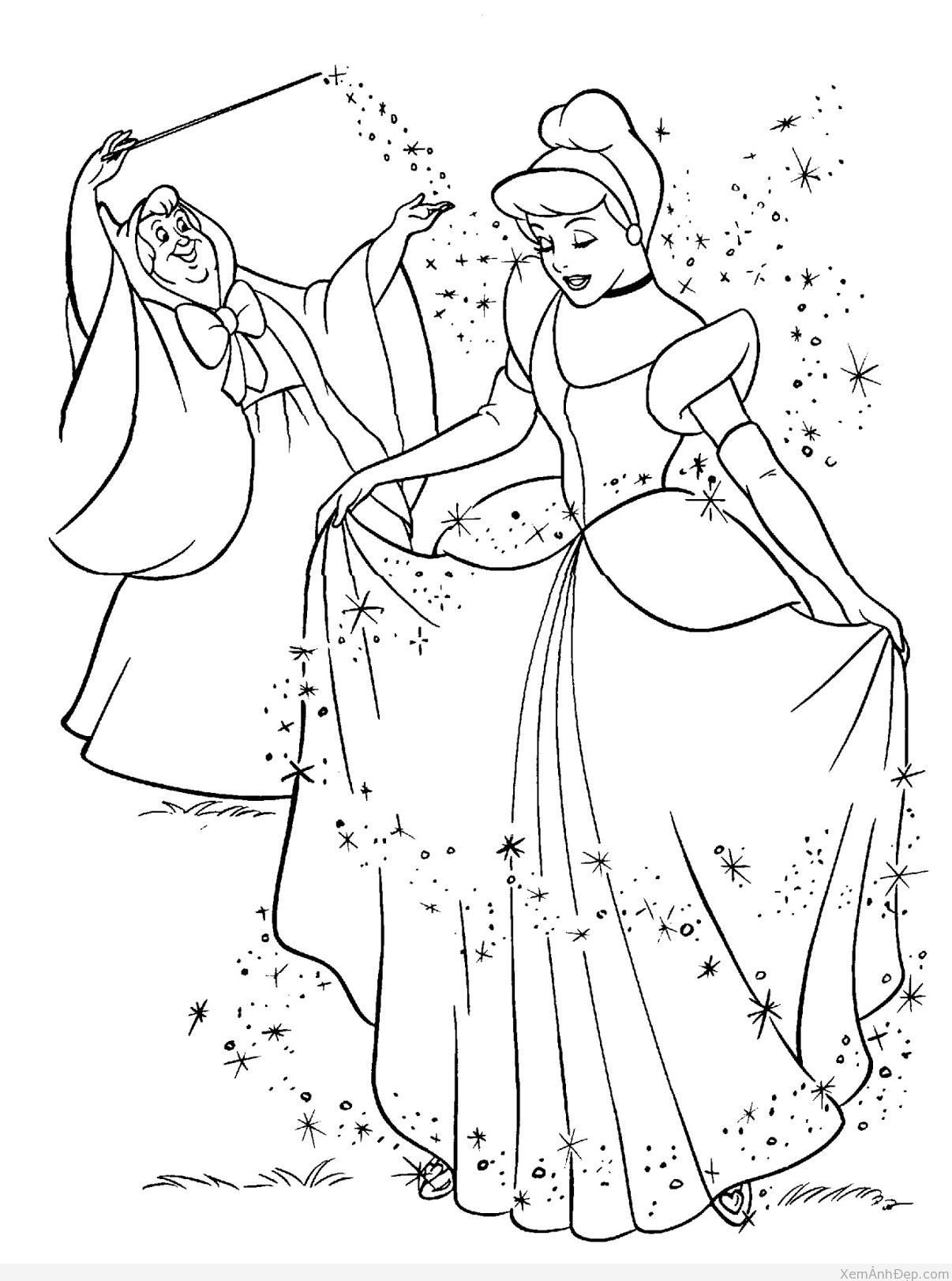 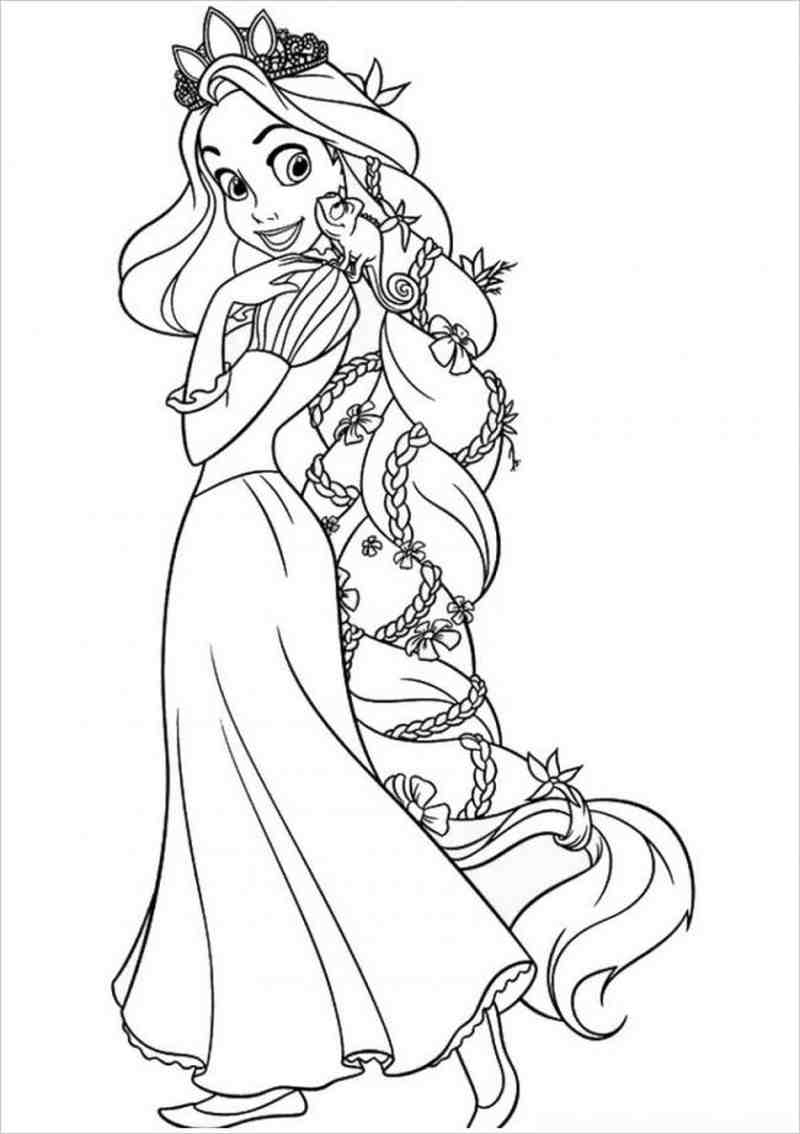 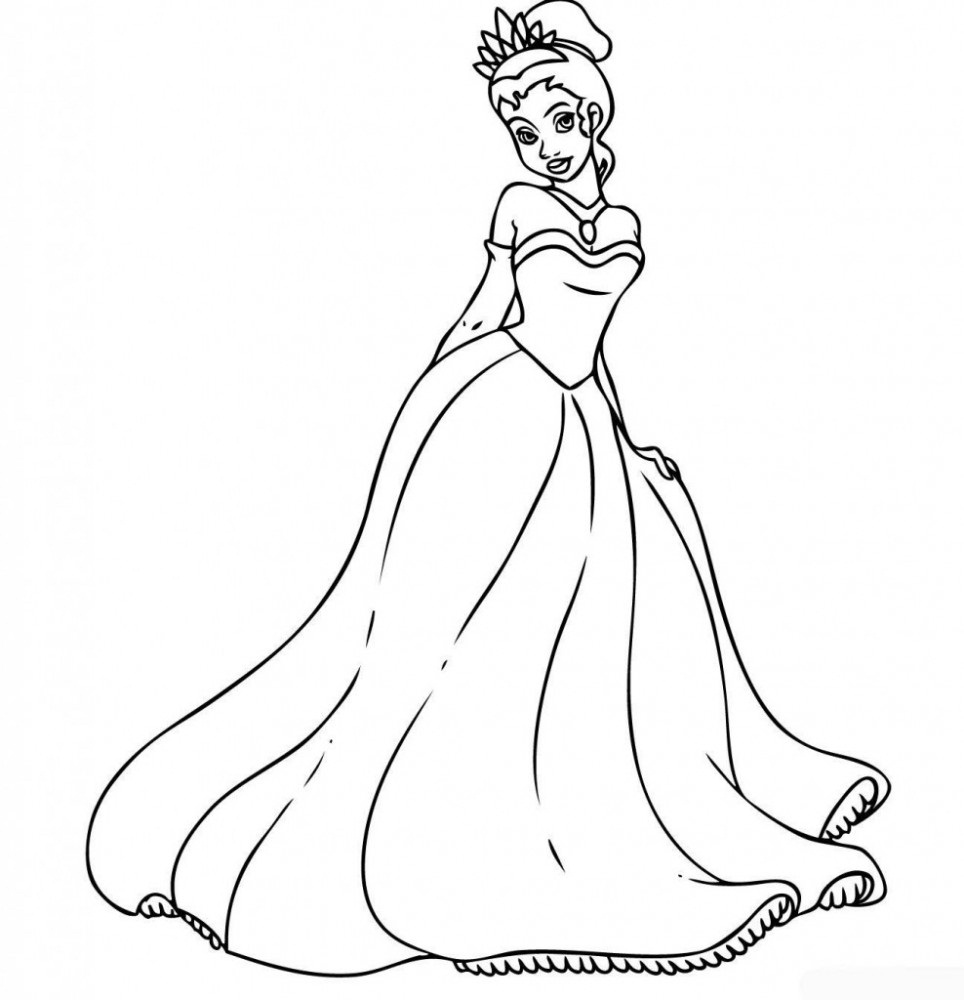 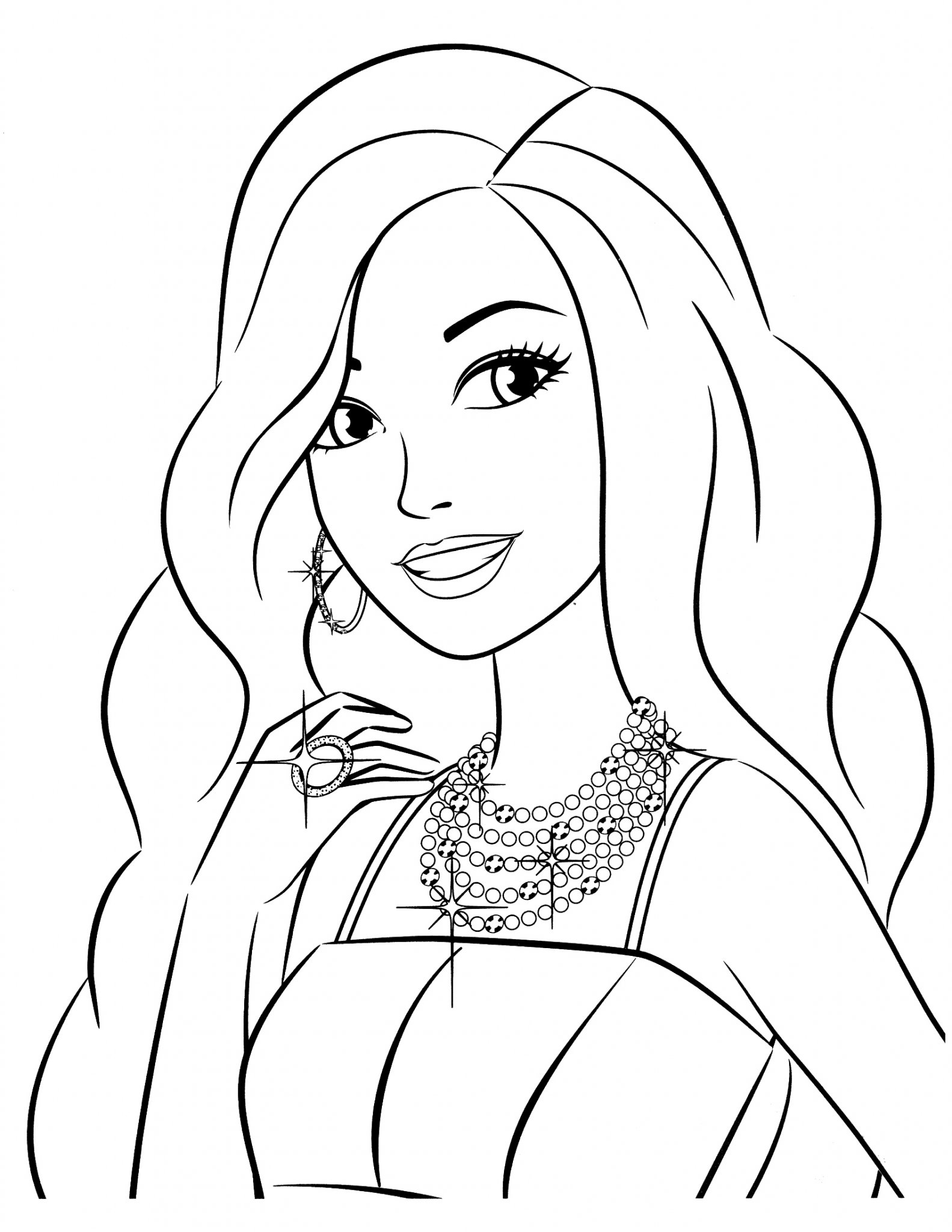 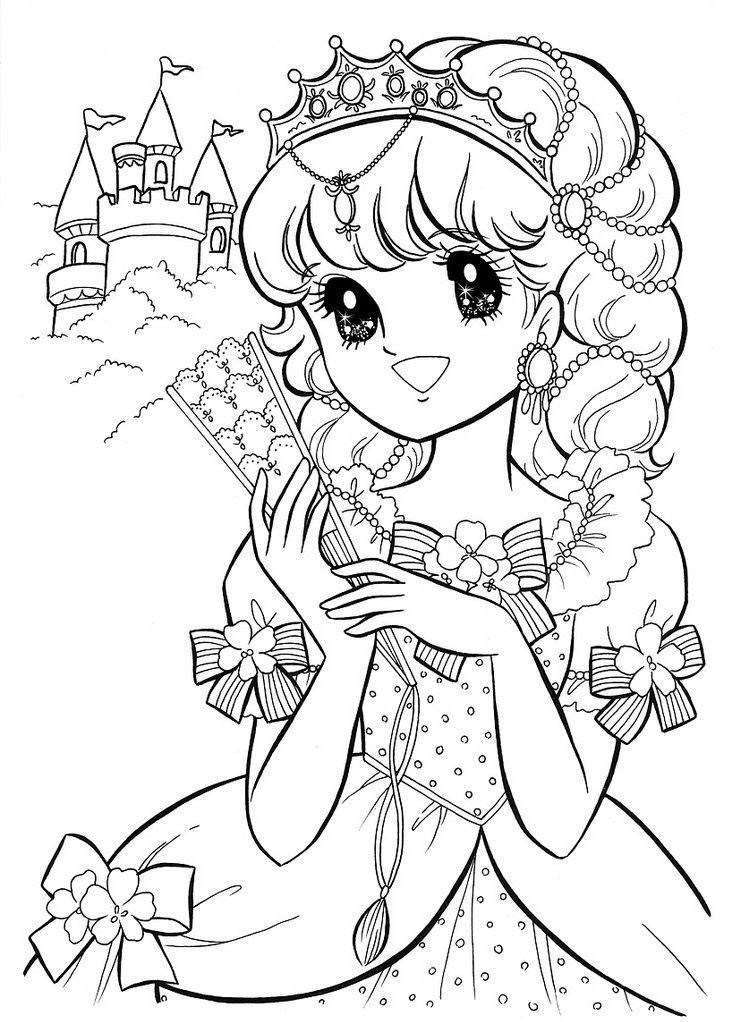 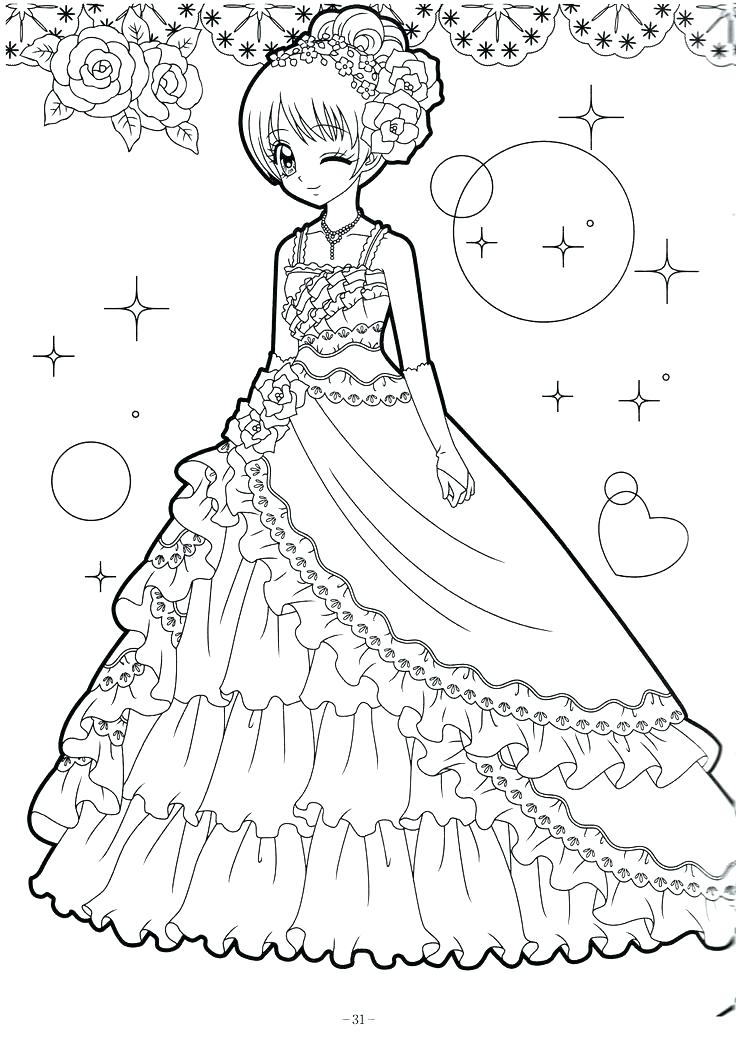 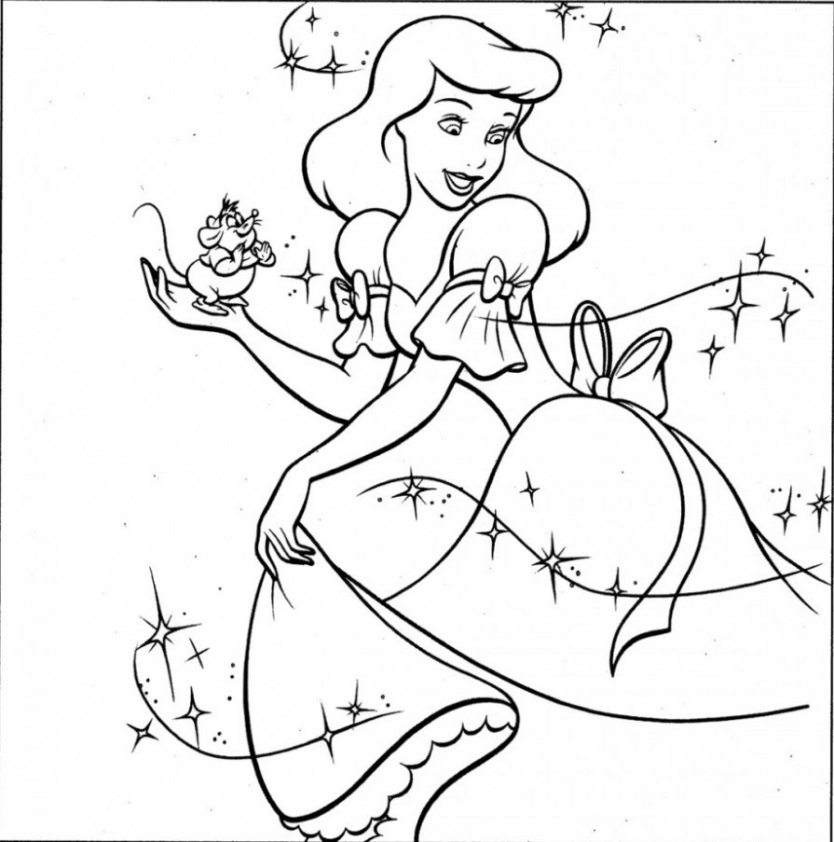 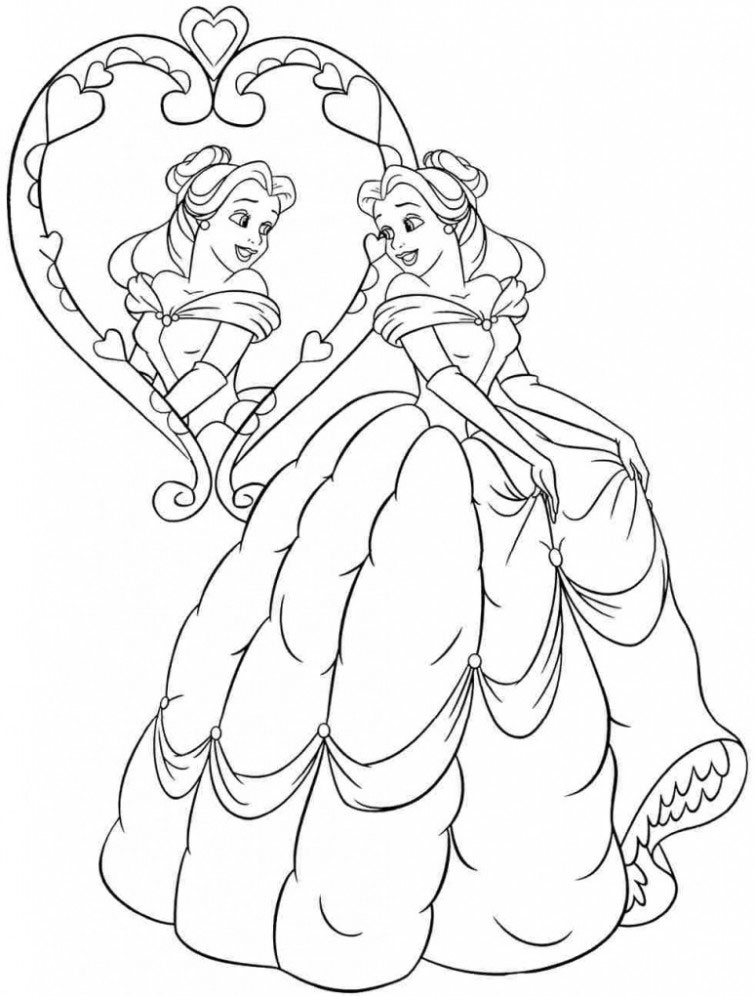 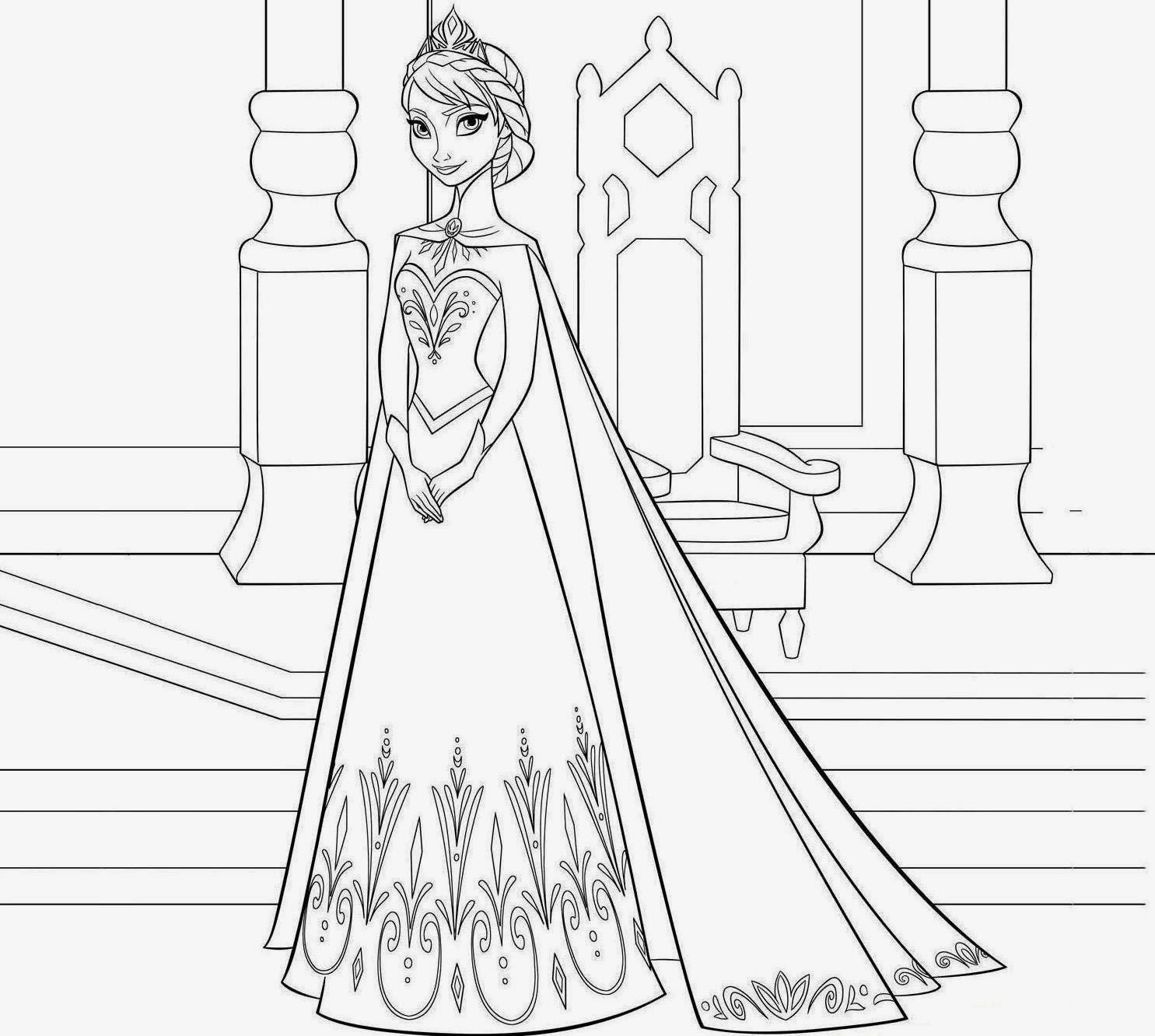 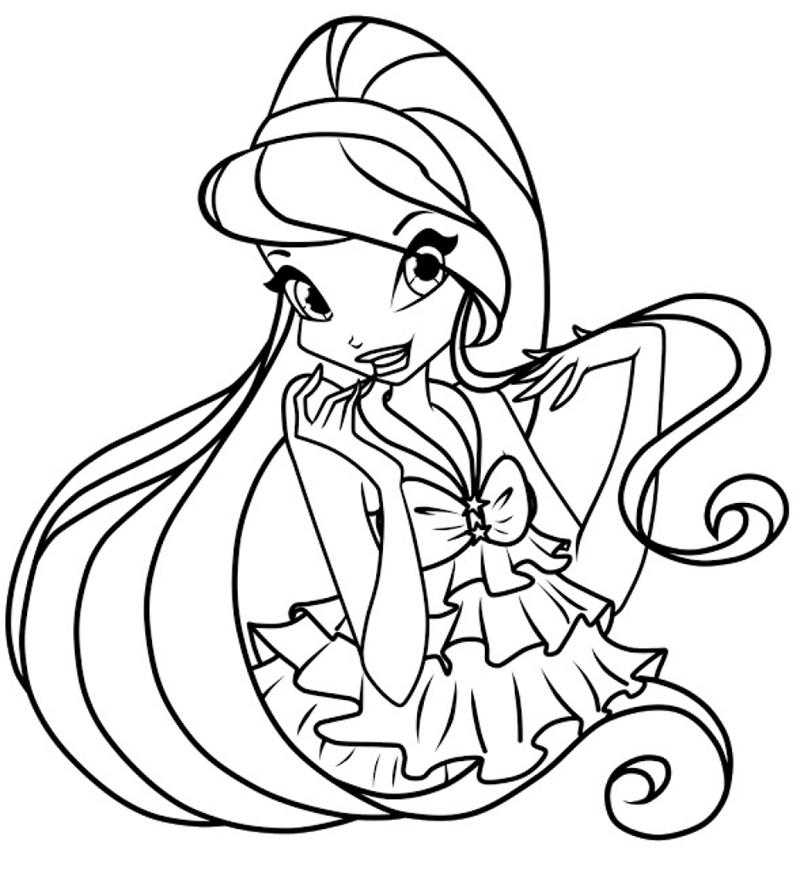 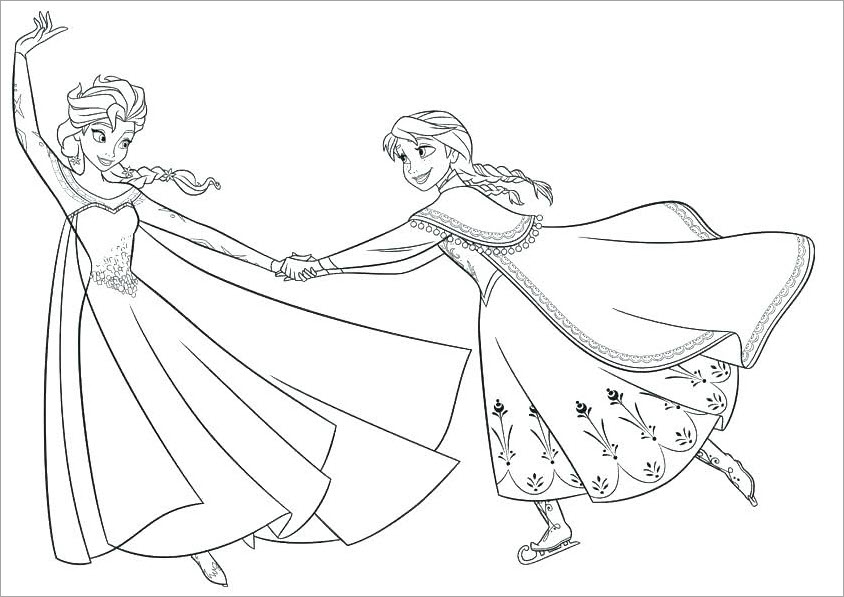 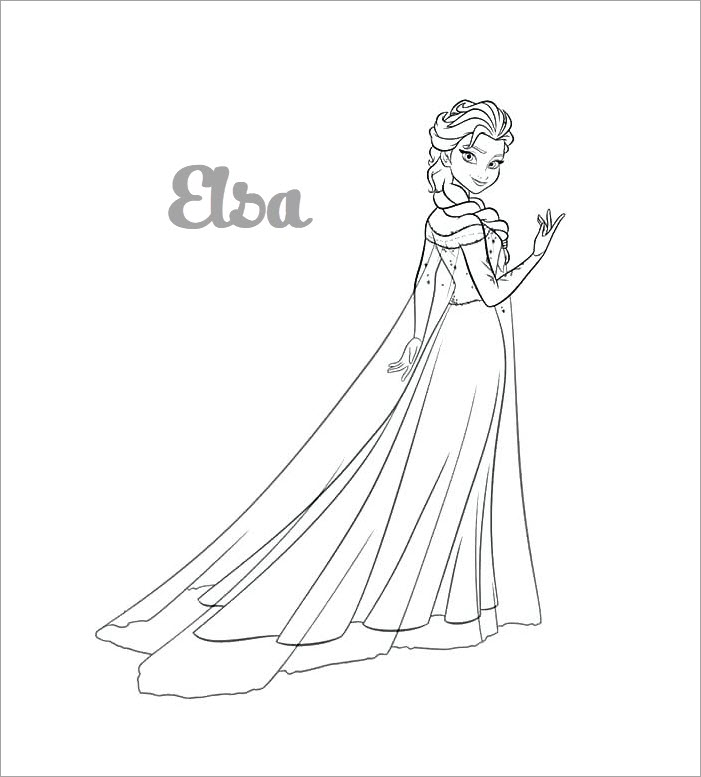 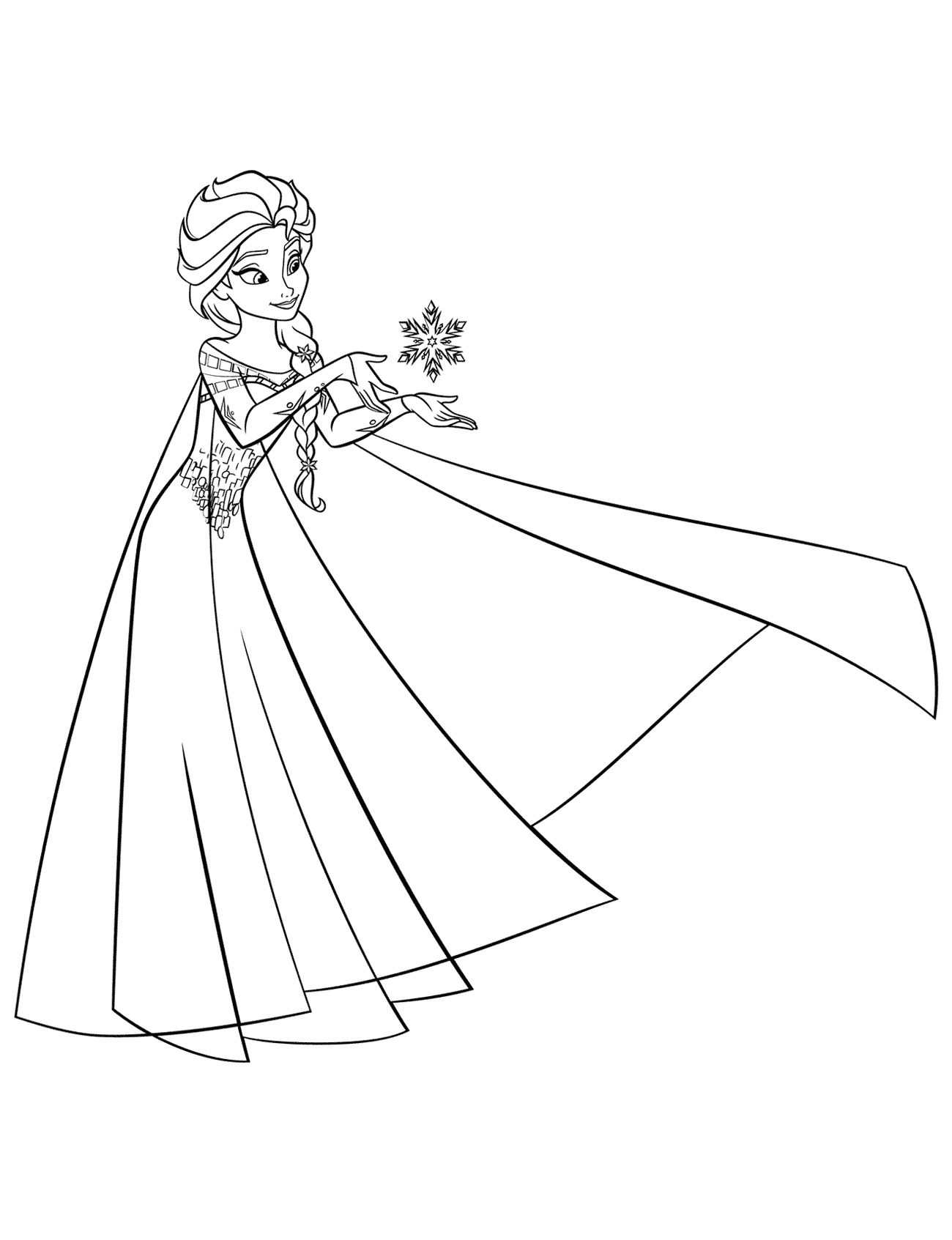 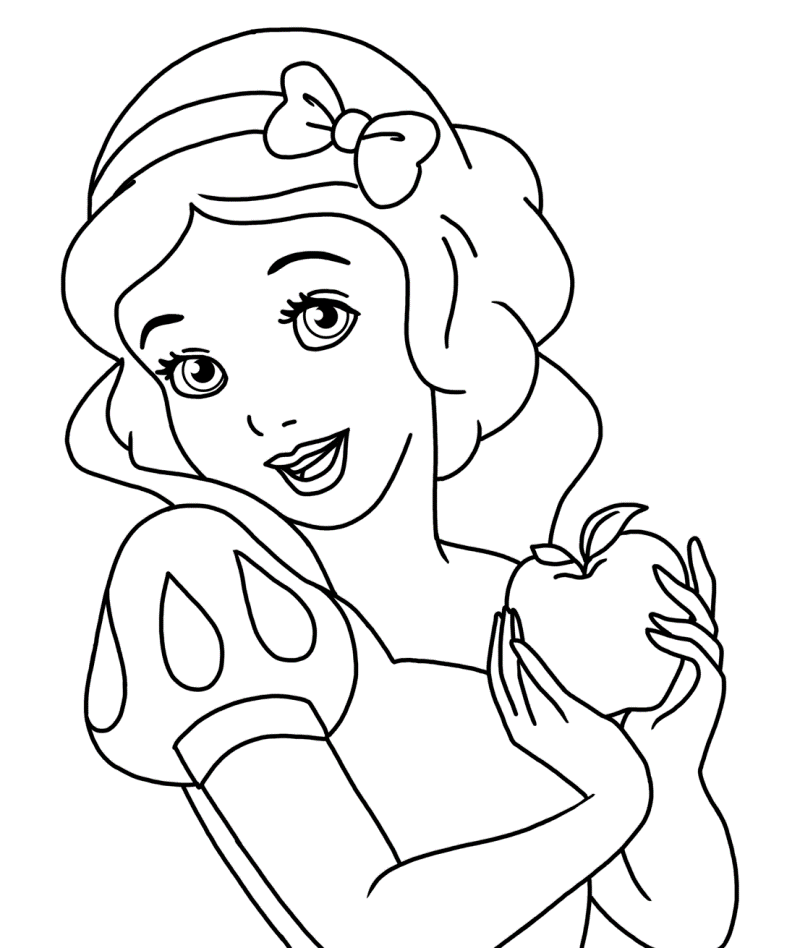 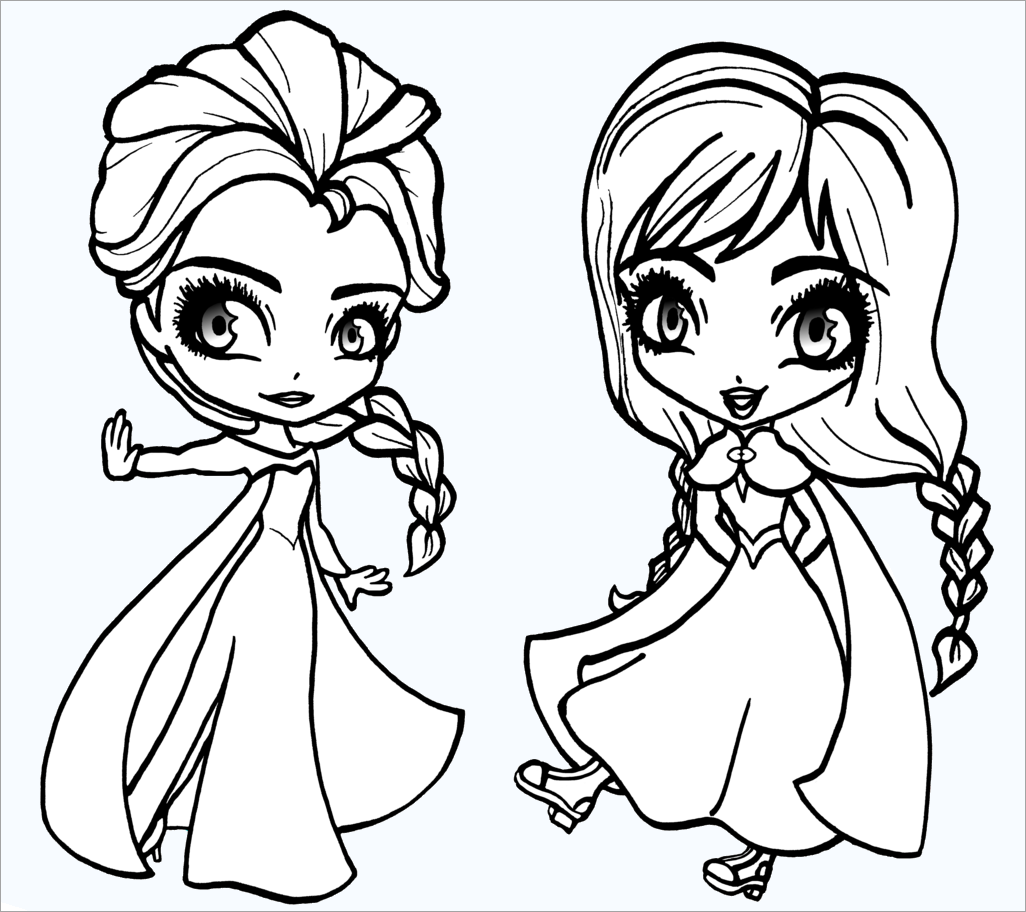 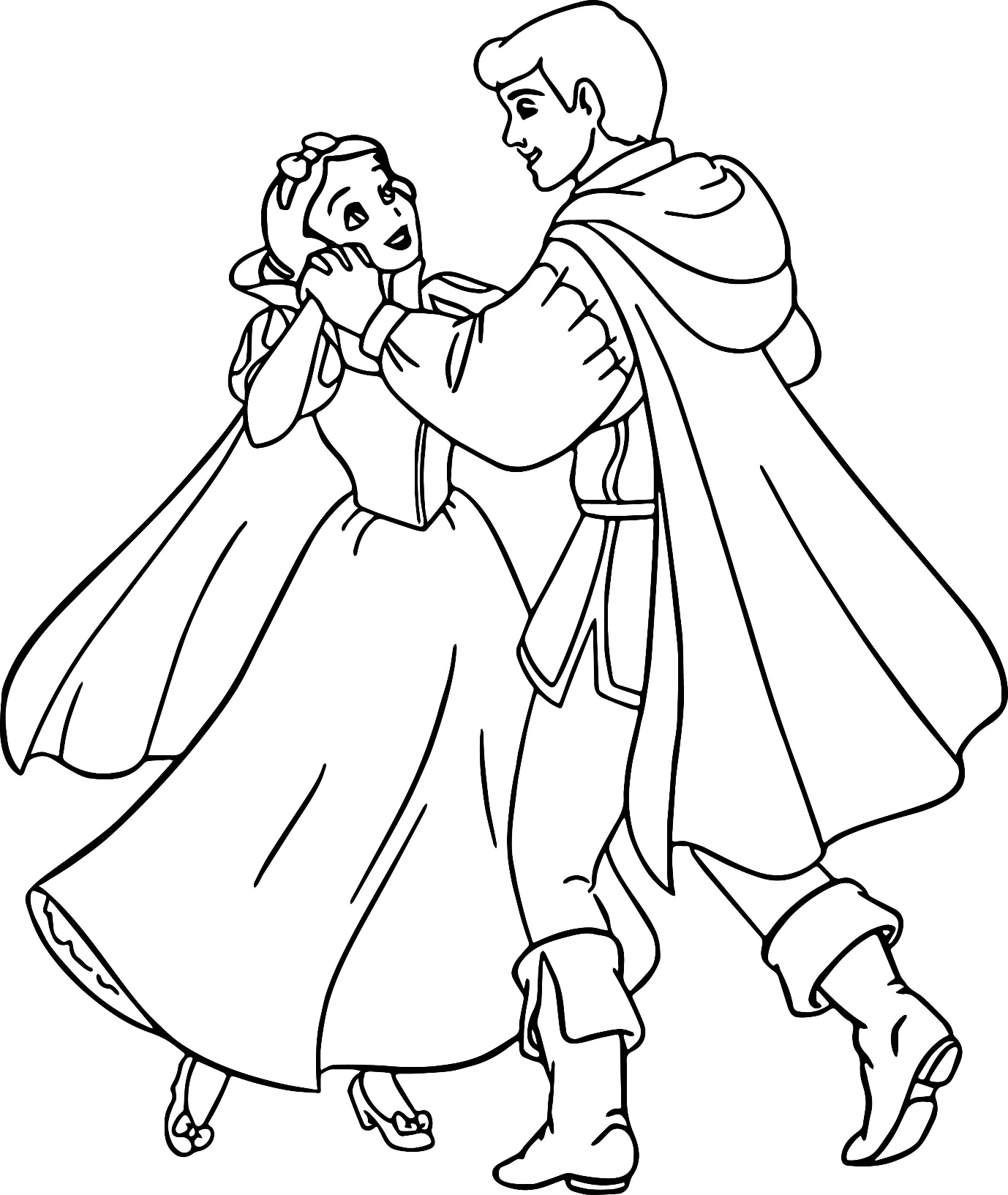 